Ek:  1- Tez Konusu Öneri FormuAfyon Kocatepe Üniversitesi Lisansüstü Eğitim-Öğretim ve Sınav Yönetmeliği/Tez Konusunun Belirlenmesi MADDE 19 - 2) Doktora, sanatta yeterlik programlarında;a) Sanatta yeterlik veya doktora yeterlik sınavını başarı ile tamamlayan öğrenci, yeterlik sınav tarihinden sonra en erken üç ay, en geç altı ay içinde, yapacağı araştırmanın amacını, yöntemini ve çalışma planını kapsayan tez önerisini TİK önünde dinleyicilerin (öğretim elemanları, lisansüstü öğrenciler, alanın uzmanları) katılımına açık şekilde sözlü olarak savunur. Öğrenci, tez önerisi ile ilgili yazılı bir raporu sözlü savunmadan en geç 15 gün önce komite üyelerine ulaştırır. Geçerli bir mazereti olmaksızın tez önerisi savunmasına belirtilen sürede girmeyen öğrenci başarısız sayılır ve tez önerisi reddedilir. Duruma ilişkin TİK tarafından hazırlanan tutanak EABD/EASD başkanlığınca en geç üç gün içinde EYK onayı için Enstitüye teslim edilir.b) Tez döneminde yatay geçiş yolu ile Enstitümüze gelen öğrenciler, kayıt işlemlerinin tamamlanmasından itibaren altı ay içinde tez önerilerini yukarıda (2. fıkranın a bendinde) belirtilen sürece uygun olarak teslim eder.c) Fen ve Sağlık Bilimleri Enstitüleri için tez öneri formu ile birlikte gerekli olduğu hallerde Üniversitenin ilgili Etik Kurulundan alınmış Etik Kurulu Onay Belgesi de Enstitüye sunulur. Sosyal Bilimler Enstitüsü bünyesinde sunulan tez/sanatta yeterlik konusu önerilerinde ise gerekli olduğu hallerde Üniversitenin ilgili Etik Kurulundan alınmış Etik Kurulu Onay Belgesi tez önerisi kabul tarihinden itibaren en geç üç ay içinde enstitüye teslim edilir. Belirtilen sürede Etik Kurulu Onay Belgesini teslim etmeyen öğrencinin tez önerisinin kabulü EYK tarafından iptal edilir.ç) Tez konusu önerisi EYK onayı ile kesinleşen öğrencinin, tez konusunu, Yükseköğretim Kurulu Ulusal Tez Merkezi Veri Tabanına kaydetmesi gerekmektedir. Tez Veri Giriş Formu giriş işlemleri e-Devlet üzerinden TC Kimlik Numarası ve e-Devlet şifresi ile kimlik doğrulaması yapılarak gerçekleştirilecektir.             NOT: Bu form ilgili komite üyesi tarafından doldurularak e-imza ekranına yüklenecektir.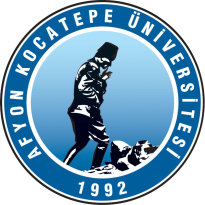 T.C.AFYON KOCATEPE ÜNİVERSİTESİSOSYAL BİLİMLER ENSTİTÜSÜDOKTORA/SANATTA YETERLİK TEZ KONUSU ÖNERİSİ SAVUNMA TUTANAK FORMU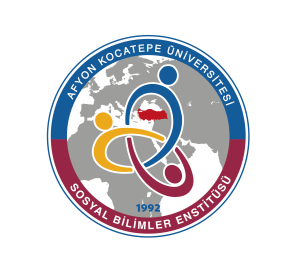 ÖğrencininAdı Soyadı : Adı Soyadı : Adı Soyadı : ÖğrencininProgram Düzeyi:             Doktora              Sanatta YeterlikProgram Düzeyi:             Doktora              Sanatta YeterlikProgram Düzeyi:             Doktora              Sanatta YeterlikProgram Düzeyi:             Doktora              Sanatta YeterlikProgram Düzeyi:             Doktora              Sanatta YeterlikProgram Düzeyi:             Doktora              Sanatta YeterlikTez Konusu Önerisi SavunmasıAmaç BakımındanAmaç Bakımından Olumlu Olumlu Olumlu OlumsuzTez Konusu Önerisi SavunmasıYöntem bakımındanYöntem bakımından Olumlu Olumlu Olumlu OlumsuzTez Konusu Önerisi SavunmasıÇalışma planı bakımındanÇalışma planı bakımından Olumlu Olumlu Olumlu OlumsuzTez İzleme Komite ÜyesiTez İzleme Komite ÜyesiTez İzleme Komite ÜyesiTez İzleme Komite ÜyesiTez İzleme Komite ÜyesiTez İzleme Komite ÜyesiTez İzleme Komite Üyesi                                                                                                                                                                                                  Tarih:                                                                                                                                                                                                     Tarih:                                                                                                                                                                                                     Tarih:                                                                                                                                                                                                     Tarih:                                                                                                                                                                                                     Tarih:                                                                                                                                                                                                     Tarih:                                                                                                                                                                                                     Tarih:   